Student Welfare, School Rules, Positive Behaviour for Learning and Discipline PolicyMission Statement: Through a clear and consistent application our commitment will promote support and reward positive behaviour.Student WelfareBargo Public School seeks to provide quality education for all students, taking account of their age, background, ability & interests our school helps students to become self-directed, life-long learners who can create a positive future for themselves & for the wider community.For this to occur, Bargo Public School needs to be a place where every student can learn & grow with confidence. Students develop best in schools where teaching & learning occurs in a context of student welfare. Bargo Public School needs to be a safe & happy place for students & their teachers. Student welfare is enhanced when all members of the school community participate in the learning programmes & life of the school.Student Welfare in Bargo Public School:encompasses everything the school community does to meet  the personal, social & learning needs of studentscreates a safe, caring school environment in which students are nurtured as they learnis achieved through total school curriculum & the way it is deliveredincorporates effective disciplineincorporates preventative health & social skills programmesstresses the value of collaborative early intervention when problems are identifiedprovides ongoing educational services to support studentsrecognises the diversity within the school community & provides programmes & support, which acknowledge difference & promote harmonyrecognises the role that the school plays as a resource to link families with community support servicesprovides opportunities for students to:	- enjoy success & recognition	- make a useful contribution to the life of the school	- derive enjoyment from their learningBargo Public School will provide effective learning & teaching within secure, well-managed environments, in partnership with parents, caregivers and the wider school community. 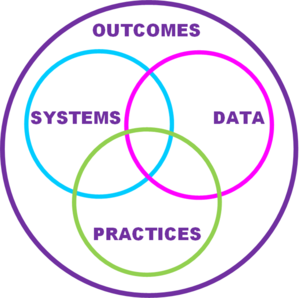 Positive Behaviour for Learning (PBL) (formerly PBS):Positive Behaviour for Learning, known as PBL, is an evidence-based whole school systems approach that: adopted the The emphasis on school-wide systems of support that include proactive strategies for defining, teaching, and supporting appropriate student behaviours to create positive school environments.PBL Problem Solving Process:The process involves a school leadership team implementing four critical and connected features across each tier of the PBL continuum:Outcomes are locally determined, contextually and culturally relevant and measurable.  These include academic, social-emotional and behavioural achievements for all students.Systems are staff focused. They include policies and procedures that support all staff to enable the accurate and durable implementation of the practices that support students. Data: The information that is used to identify the current status, the need for change and the effects of interventions. Data on student behaviour, academic performance, attendance and other key indicators is considered by the team. Data on how well the practices are being implemented is essential. By reviewing data frequently school teams can make decisions to select, differentiate or discontinue practices based on need.Practices are student focused. They are the evidence-based interventions and strategies that support students. Practices are selected and adjusted to ensure they are culturally and contextually relevant.The leadership team:uses data to inform decision makingestablishes systems, policies and procedures that enable staff to meet the needs of all studentsimplements evidenced based practices to support studentsTop of FormBottom of FormReinforcement of Positive BehaviourAt Bargo Public School teachers use a variety of strategies to recognise positive behaviours in students. As a school we have a tiered approach. Students collect awards throughout their school career. The awards are collected and submitted to the coordinating staff members at regular intervals.Practices that recognise and reinforce student achievement are an essential part of good discipline and effective learning. Practices can be formal and informal and adapted by the teacher according to the situation and to what is appropriate for the individual student. School Rules:At Bargo Public School, every student is expected to be a SAFE, RESPECTFUL, LEARNER. We expect our students to behave in a manner that brings credit to themselves, to our school and to the wider school community. Be Safe – Keep yourself and others safe.Be Respectful – Care for the property of the school, others and the environment.Be a Learner – Learn all that you can in the best way possible.At the beginning of each year, class teachers will teach, discuss and review school rules and expectations. The executive will also revisit PBL expectations at the Monday K-6 Assembly under the COLA. The School PBL Scope and Sequence, together with Stage Lesson Plans can be found on the school server.PBL Expectations Across the School:Positive Reward SystemProvides students with positive feedbackStudents respond to positive reinforcement bestHelps reinforce positive behaviors and expectationsProvides incentiveIncreases motivation, buy-in, and effortProduces a challenge with a pay-offCreates incentiveImproves behavior and academicsIncreases on task and attending behaviorsProduces immediate and quick resultsProvides a visual concrete reason for students to work toward behavioural and academic goals Different rewardsThere are two separate systems of rewards given out:PBL ‘Tickets’  (1/8 x A4 page) 	Handed out frequently by all members of staff to acknowledge positive behaviour in the following areas:Safety, Respect, Learning, MAD Reading, Friendship Group and Environment Group. Students record their name and class on the ticket and it then goes into the draw for PBL King and Queen of each area and these are drawn at the K-6 Assembly. Each King and Queen also receives a voucher to spend at the canteen.Tiered Merit SystemA cumulative system where students strive to obtain awards of increasing value in multiples of 5.Handed out frequently by all members of staff to acknowledge positive behaviour and learning. Starting with awards of lowest value and working up:Class Award  (1/4 x A4 page)	Handed out in classBargo Achiever and Stage Assembly Award  (1/2 x A4 page)	Handed out at Stage AssemblyRecorded on Sentral by Class TeacherBargo Gold and K-6 Assembly Award	 (1 x A4 page)	Handed out at K-6 Assembly                          Recorded on Sentral by PrincipalBargo Blue  (Fabric Pennant)     Handed out at K-6 AssemblyRecorded on Sentral by PrincipalPrincipal’s Medallion  (Medal and Ribbon)  Handed out at K-6 AssemblyRecorded on Sentral by PrincipalNote:	5 x Class Awards = Bargo Achiever5 x Bargo Achiever/Stage Assembly Award = Bargo Gold5 x Bargo Gold/K-6 Assembly Award = Bargo Blue 5 x Bargo Blue = Principal’s MedallionThere is an expectation that every student will receive a minimum of 1 Bargo Achiever per term plus 1 Stage Assembly Award in a year, hence every student should receive a minimum of 1 Bargo Gold per year.There is a further expectation that 20% of students starting at Bargo Public in Kindergarten and progressing through to Year 6 will achieve a Principal Medallion.Dealing with Negative Behaviour:The diagram below shows how the PBL continuum applies to all students. PBL establishes strong school-wide universal systems that promote early intervention, and the teaching and acknowledging of social-emotional skills. PBL helps schools to develop consistent systems to discourage unproductive behaviour. Tier 2 targeted support is a team driven process.  It strengthens and builds upon what has been taught to students at the universal level. Some students, approximately 10-15 per cent, will respond to Tier 1 supports but will continue to exhibit some difficulties. These students may be need additional academic and/or social-emotional support.A smaller group of students, approximately 1-5 per cent, may need individualised and intensive Tier 3 supports as well as universal and targeted support. Schools will build upon the foundations of the school-wide system to support these students. Interventions focus on creating and implementing individualised behaviour support plans that are linked to the universal system.PBL continuum: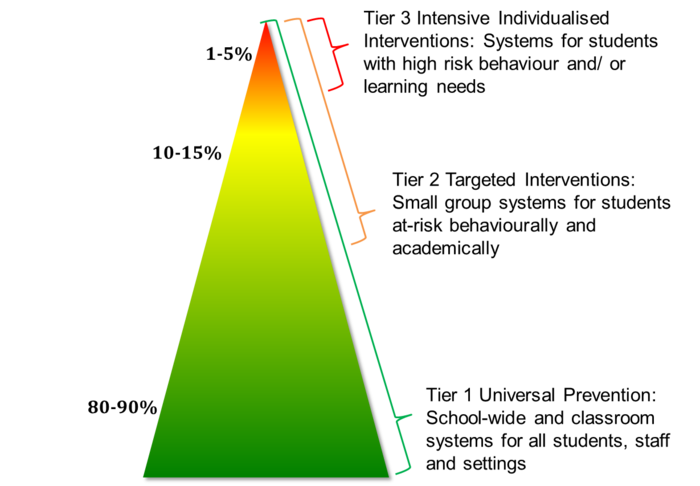 How the PBL Continuum Works at Bargo Public School:PBL Tier 1 (Primary Prevention – Universal to all Students)BPS Level OneAll students start the beginning of the year on Level OnePBL Tier 2 (Secondary Prevention – Identified At Risk Students)BPS Level TwoStudents will be placed on Level 2 if they receive five (5) days of detention within a five week period. The Executive will inform the staff when a student has reached Level 2 and parents will be informed and required to attend a joint interview with a member of the executive and the class teacher. Sanctions at Level Two:Week 1 		No school representation during this week.Children on level 2 have mandatory friendship group at lunch and detention at recess.Week 2Children on level 2 have mandatory friendship group at lunch & carry behaviour monitoring card at recess.Week 3Carry behaviour monitoring card at lunch and recess. During this week if the student has received 2’s each break they return to level 1 and receive a respectful award.See Appendix C - Behaviour CardPBL Tier 3 (Tertiary Prevention – Identified High Risk Students)BPS Level Three:Students will be placed on Level 3 if they are on Level Two & receive five (5) days of detention within a five week period. The Executive will inform the staff when a student has reached Level 3 & parents will be informed & required to attend a joint interview with a member of the executive & the class teacher.School Counsellor intervention will commence at this point and an Individual Behaviour Plan and differentiated learning program will be initiated for the student, if one is not already in place.Sanctions at Level ThreeWeek 1	Children on level 3 have mandatory friendship group at lunch and detention at recess.Week 2	Children on level 3 have mandatory friendship group at lunch and detention at recess.Week 3	 Children on level 3 have mandatory friendship group at lunch &  carry behaviour monitoring card at recess.     Week 4	Carry behaviour monitoring card at lunch and recess. During this week if the student has received 2’s each break they return to level 1 and receive a respectful award.     Week 5 	The student is on probation. If no red slips are received the student returns to level 1. A letter will be sent home to inform parents.Appendix D - Letter to ParentsRepeat OffencesWhen the school has tried a number of strategies to improve the behaviour of students and progress is not being made, teacher(s) may refer to, or seek advice (re future strategies/action/support) from, the:PrincipalSchool Counsellor (via referral form)Learning Support Team (via a referral form)Student Welfare CommitteeRegional supportParentsRecord KeepingEach negative incident should be entered on the School’s database of Student Monitoring (Sentral, ERN etc) However, in line with DET requirements, more formal records may be required from time to time. In these instances, an individual record will be established and behavioural strategies will be tailored to meet the specific needs of students. These strategies are mandatory and will be implemented by all staff. Classroom Disciplinary Protocol: See Appendix A - Class DisciplineThe teacher of the class is responsible for classroom behaviour & discipline. A good rapport between the teacher and the students will contribute to the positive class atmosphere and reduce class discipline problems. Class detention is the responsibility of the class teacher and all students MUST be allowed 5 minutes before bell for toilet break.Consequences for Negative Behaviour in the Classroom:These consequences should be on display in each room. This is not a ‘step’ process as offences may require steps to be left out.Rule reminderWarningTime-out in classTime-out in buddy classTime-out with supervisor with Green Exclusion from class form and is recorded on Sentral.Time-out with principalThe Classroom teacher cannot issue red slips for classroom behaviour. Only the executive or principal can make that decision.Playground Disciplinary Protocol: All teachers are responsible for their assigned playground duty as per the playground roster. Teachers on duty are responsible for maintaining order and ensuring safety in the playground. Playground folder is to be carried at every duty so negative behaviour can be recorded and monitored over the week. If negative behaviour persists over the week, the duty teacher records this on Sentral and flags the executive for follow up.Teachers cannot issue red slips for playground behaviours. Only the executive or principal can make that decision.See Appendix B - Playground SheetDisciplinary Protocol for Extreme Behaviour:If the behaviour of any child is so extreme that it places the safety of the child or other children in jeopardy or causes damage to property, the child should be removed from the playground as soon as possible. Playground Disciplinary Protocol: APPENDIX A		Classroom Discipline - LindaAPPENDIX B		Playground Sheet - TraceAPPENDIX C		Behaviour Card - LindaAPPENDIX D		Letter to Parents - LindaClassroomOfficeOut of boundsWalkwaysSafeWalk everywhereEnter room with a teacherUse equipment correctlyHands, feet and comments to selfChairs under tablesWalk slowlyCarry your passTravel in pairsRight place, right timeWalk everywhereShare the spaceTravel up and down stairs carefullyBags on hangersRespectfulSpeak politelyUse mannersRaise your hand and waitBe considerate of othersKnock and enterSpeak politelyCalm quiet voiceUse mannersKnock and waitListen to teachersAsk before you goRespect the decisionKeep to the leftAware of other people’s spaceLearnerUse five LsAlways do your bestKnow what is expectedPersevere with the taskSee a teacher firstKnow the office areasKnow the purpose of your visitRemember the messageHelp others to stay in the correct placeKnow where the boundaries areKnow the direct routeLine up in two linesKnow how to move quietlyHallLibraryComputer LabBubblersSafeWalk everywhereFollow teacher’s instructions Right place, right timeWait for the teacherEnter room with the teacher/librarianWalk everywhereChairs under tablesWait for the teacherWalk everywhereChairs under tablesOne person, one bubblerDrink water from the flowWait your turn Hands, feet and comments to yourselfRespectfulUse quiet voicesListen to informationUse your manners Take turnsFood and drink stay outsideInside voices and mannersRaise your hands and waitBe considerate of othersClean hands onlyFood and drink stay outsideUse equipment correctlyinside voices and mannersRaise your hands and waitBe considerate of othersFood and drink stay outsideUse equipment correctlyBe water wiseUse bubblers correctlyLearnerKnow the purpose of your visitUse 5LsAlways do your bestKnow what is expectedPersevere with the taskKnow how to use a shelf markerUse 5LsAlways do your bestKnow what is expectedPersevere with the taskKnow your user name and passwordRemember to log offKnow the purpose of your visitHelp others to use the bubblers correctlyPREVENTATIVE MANAGEMENTPREVENTATIVE MANAGEMENTObserve Problem BehaviourObserve Problem BehaviourMINORTEACHER MANAGEDIs the Behaviour MAJOR or MINOR?Is the Behaviour MAJOR or MINOR?MAJOR EXECUTIVE MANAGEDBeing Disrespectful to OthersAggressionDress Code ViolationAggressive or Abusive Language DiscriminationWarning and Rule ReminderInappropriate LanguageBringing School into DisreputeReferred to ExecutiveWarning and Rule ReminderInappropriate Physical ConductCriminal BehaviourReferred to ExecutiveMild Disruption Defiance Misuse of PropertyHarassment and Bullying Immediate Teacher Determined ConsequencesNon CompliancePersistent Disruptive or Anti-social BehaviourExecutive Determined ConsequencesImmediate Teacher Determined ConsequencesSexual BehaviourExecutive Determined ConsequencesTheft or ForgeryTruancyTeacher Records on SentralVandalismExecutive Records on SentralTeacher Records on SentralExecutive Records on Sentral